2016 m. veteranų futbolo turnyro Jonui Kaupaičiui atminti rezultatų lentelė Vyr. teisėjas 								Saulius StankūnasEil. Nr.Komanda1234ĮvarčiaiTaškaiVieta1Marijampolė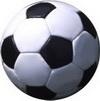 6:01:10:17-1431Marijampolė310+6432Šilutė0:61:40:71-13042Šilutė000-12043Veisiejai1:14:11:16-3523Veisiejai131+3524Kybartai 1:07:01:19-1714Kybartai 331+871